		NEW STUDENT REGISTRATION FORM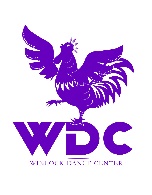 CLASS Enrolled:_________________________________Session Enrollment:  1 – Sept-Dec     2 – Jan-April       3 – May-August Students Name:__________________________________________Age:_________Birthdate:_________Students Name:__________________________________________Age:_________Birthdate:_________Students Name:__________________________________________Age:_________Birthdate:_________Primary Adults Name:___________________________________________________________________Email:________________________________________________Phone:__________________________Secondary Adults Name:_________________________________________________________________Email:____________________________________________Phone:______________________________Mailing Address:_______________________________________________________________________How did you hear about us?______________________________________________________________Tuition Guidelines*Tuition is due the last week of classes (24th-1st) each month for the following month of classes*1 month notice is required when disenrolling from children’s classes.Guidelines and Policies: Tuition is based on 4 classes per month. A month with 5 weeks will be used as an additional make up class or we will have it off.*Months that we perform in shows will also count towards 1 class participation. (ie if we have a Halloween show and then no class the following week, the show counts as the class)*Tuition is collected by cash or check, $25 return check fee. Debt/Credit cards will have a $2 sur-charge added *Unpaid tuition and excessive absences without notice will result in being dropped from the class*Missed classes will not be credited to the next monthAttire: Pre-School Tap and Ballet Combo classes are to have a small dance bag that will hold only their shoes (please no water bottles), tap shoes, ballet shoes and plain leotard with no skirt. Hair up and out of the face (no additional bows or accessories) Tap, Ballet, Jazz classes are to have a small dance bag that will hold only their shoes. A small water bottle (water only) appropriate dance shoes for the style. plain leotard with no skirt. Hair up and out of the face (no additional bows or accessories)Hip-Hop classes are to have supportive laces up tennis moveable clothes, no jeans with Hair up and out of the face (no additional bows or accessories) More specific styles such as Jazz, Ballet, Tap, Musical Theater may require particular shoes.By signing below I agree to not hold Winlock Dance Center, LLC liable for any injury that might occur during participation in any activity held at or organized by Winlock Dance Center, LLC and it’s owner Robin BrumleyPrint and sign ______________________________________________________Date:______________